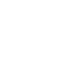 НОВООДЕСЬКА МІСЬКА РАДАМИКОЛАЇВСЬКОЇ ОБЛАСТІР І Ш Е Н Н ЯПро затвердження технічної документації із землеустрою та передачу у власність земельної ділянки громадянину Андрійчуку О.Л.Керуючись Конституцією України, пунктом 34 частини 1 статті 26 Закону України «Про місцеве самоврядування в Україні», статтями 12, 22, 116, 118, 121, 122, пунктом 24 Перехідних Положень Земельного Кодексу України, Закону України "Про особисте селянське господарство", відповідно до витягу з Державного земельного кадастру про земельну ділянку, розглянувши заяву громадянина України Андрійчука О.Л. та враховуючи рекомендації  постійної комісії міської ради з питань аграрно-промислового розвитку та екології, міська радаВИРІШИЛА:Затвердити технічну документацію із землеустрою щодо встановлення (відновлення) меж земельної ділянки в натурі (на місцевості) площею 1,6000 га для ведення особистого селянського господарства громадянину Андрійчуку Олександру Леонідовичу  із земель сільськогосподарського призначення комунальної власності. Припинити право постійного користування громадянину України Андрійчуку Олександру Леонідовичу на земельну ділянку кадастровий номер 4824810000:16:000:4848 площею 1,6000 га та визнати таким, що втратив чинність державний акт на право постійного користування землею № І -МК №013459.Передати у власність громадянину України Андрійчуку Олександру Леонідовичу земельну ділянку площею 1,6000 га ріллі (кадастровий номер 4824810000:16:000:4848) із земель комунальної власності (КВЦПЗ 01.03) для ведення особистого селянського господарства за межами населеного пункту в межах Новоодеської міської ради.Громадянину України Андрійчуку Олександру Леонідовичу  зареєструвати у відповідних органах право власності на земельну ділянку згідно цільового призначення.Контроль за виконанням цього рішення покласти на постійну комісію міської ради з питань аграрно-промислового розвитку та екології.    Міський голова  					   Олександр ПОЛЯКОВВід   12.01.2022 р. № 2м. Нова Одеса         ХVІІІ (позачергова) сесія восьмого скликання